OBSAH :1.	Základné údaje1.1	Predmet riešenia a rozsah technickej dokumentácie1.2	Východzie podklady pri návrhu technickej dokumentácie1.3	Rozsah technickej dokumentácie1.4	Určenie vonkajších vplyvov1.5	Predpisy, normy a odkazy použité pri riešení technickej dokumentácie1.6	Požiadavky na krytie elektrických predmetov1.7	Požiadavky na skratovú bezpečnosť1.8	Rozdelenie elektrických zariadení z hľadiska miery ohrozenia  1.9	Ochranné pásma elektrických vedení2.	Technické údaje2.1	Napäťová sústava a ochrana pred úrazom elektrickým prúdom2.2	Vypínanie elektrickej energie počas požiaru2.3	Základné údaje o zdroji resp. o zdrojoch2.4	Požiadavky na záruku napájania2.5	Údaje o výkone a energetická bilancia2.6	Meranie spotreby elektrickej energie3.	Technické riešenie3.1	Druhy vodičov, káblov a ich uloženie3.2	Dimenzovanie elektrických zariadení3.3	Ochranné prístroje a káblové vedenia3.4	Prístupnosť k elektrickým zariadeniam3.5	Elektrická prípojka NN3.6	Kamerový systém CCTV3.7	Umiestnenie kamier CCTV3.8	Popis optických rozvodov4.	Záver4.1	Vyhodnotenie neodstrániteľných nebezpečenstiev a neodstrániteľných ohrození4.2	Podmienky uvedenia vyhradeného technického zariadenia do prevádzky4.3	Záverečné ustanoveniaPrílohy1	Protokol o určení vonkajších vplyvov2	Tabuľka zostavenia vonkajších vplyvov1.  ZÁKLADNÉ  ÚDAJE1.1	Predmet riešenia technickej dokumentácieŠpecifikácia predmetu riešenia projektovej dokumentácie:Stupeň PD:	Projekt pre stavebné povolenieNázov stavby:	Kamerový ochranný systémMiesto stavby:	ZlatnoParcelné číslo:	Zlatno KUOkres:		PoltárKraj:		BanskobystrickýInvestor:		Obecný Úrad Zlatno 62 , 98504 ZlatnoPrevádzkovateľ:    Obecný Úrad Zlatno 62 , 98504 ZlatnoProjektant:	Bc. Stanislav Varga, autorizovaný stavebný inžinier, registračné číslo autorizačného osvedčenia:                                            5287*T*I4 Technické a technologické vybavenie staviebDodávateľ PD:	Oprávnená organizácia VARGA ELEKTRO s.r.o., Ľ. Podjavorinskej 1061, 984 01 Lučenec Číslo oprávnenia 169/2/2013 – EZ – S, O (OU,R,M) – E1, A, B1.2	Východzie podklady pri návrhu technickej dokumentácie- obhliadka stavebných objektov- technická dokumentácia stavebnej časti- zákony, NV SR, vyhlášky v platnom znením, normy STN, EN, IEC1.3	Rozsah technickej dokumentácieProjekt kamerového systému rieši technickými prostriedkami ochranu života, zdravia a majetku obyvateľov a návštevníkov obce, ako aj majetku obecných inštitúcií, fyzických a právnických osôb na území obce.Projekt sa skladá z častí:- kamerový systém CCTV- elektrická prípojka1.4	Určenie vonkajších vplyvov	V priestore realizácie technickej dokumentácie sú vonkajšie vplyvy určené odbornou komisiou v zmysle  STN 33 2000-5-51. Vonkajšie vplyvy sú určené v protokole číslo 25.06.15. Protokol o určení vonkajších vplyvov tvorí prílohu č. 1 a 2 technickej správy.1.5	Predpisy, normy a odkazy použité pri riešení technickej dokumentácie		Technická dokumentácia je spracovaná na základe t.č. platných predpisov a noriem STN týkajúcich sa zariadení riešených v tomto projekte.Jedná sa hlavne o nasledujúce normy:STN 33 2000-4-41 (33 2000):9.2009	Elektrické inštalácie nízkeho napätia. Časť 4-41: Zaistenie bezpečnosti. Ochrana pred zásahom elektrickým prúdomSTN 33 2000-4-42 (33 2000):5.2012	Elektrické inštalácie nízkeho napätia. Časť 4-42: Zaistenie bezpečnosti. Ochrana pred účinkami teplaSTN 33 2000-4-43 (33 2000):12.2010 	Elektrické inštalácie nízkeho napätia. Časť 4-43: Zaistenie bezpečnosti. Ochrana pred nadprúdomSTN 33 2000-5-51 (33 2000):08.2014	Elektrické inštalácie budov. Časť 5-51: Výber a stavba elektrických zariadení. Spoločné pravidláSTN 33 2000-5-54 (33 2000):08.2014	Elektrické inštalácie nízkeho napätia. Časť 5-54: Výber a stavba elektrických zariadení. Uzemňovacie sústavy a ochranné vodičeSTN 33 2000-5-52 (33 2000):4.2012	Elektrické inštalácie nízkeho napätia. Časť 5-52: Výber a stavba elektrických zariadení. Elektrické rozvodySTN 33 1500 (33 1500):2.2008	Elektrotechnické predpisy. Revízie elektrických zariadeníSTN 33 2000-6 (33 2000):10.2007	Elektrotechnické predpisy. Elektrické zariadenia. Časť 6: Revízia. STN 33 2130/Z3 (33 2130):2.2002	Elektrotechnické predpisy. Vnútorné elektrické rozvodySTN 34 1610 (34 1610):2.1963 	Elektrotechnické predpisy STN. Elektrický silnoprúdový rozvod v priemyselných prevádzkach STN IEC 61439-1 (35 7107):8.2012 	Nízkonapäťové rozvádzače. Časť 1: Všeobecné pravidláSTN IEC 61439-2 (35 7107):8.2012 	Nízkonapäťové rozvádzače. Časť 2: Výkonové (priemyselné) rozvádzačeSTN 34 1050/Z4 (34 1050):9/2001	Elektrotechnické predpisy. Predpisy pre kladenie silových elektrických vedení.STN 33 2130/Z3 (33 2130):9/2002	Elektrotechnické predpisy. Vnútorné elektrické rozvodySTN IEC 61439-1 (35 7107):8.2012 	Nízkonapäťové rozvádzače. Časť 1: Všeobecné pravidláSTN IEC 61439-2 (35 7107):8.2012 	Nízkonapäťové rozvádzače. Časť 2: Výkonové (priemyselné) rozvádzačeSTN EN 60439-3 (35 7107):6.2010	Rozvádzače NN. Časť 3: Osobitné požiadavky na rozvádzače NN inštalované na miestach prístupných laickej obsluhe pri ich používaní.a súvisiace normy.1.6 	Požiadavky na krytie elektrických predmetov	V zmysle STN 33 2000-5-51 boli odbornou komisiou určené vonkajšie vplyvy prostredia pre elektrické zariadenia.1.7	Požiadavky na skratovú bezpečnosť	 Skratová odolnosť inštalovaných prístrojov, ale aj hlavných obvodov musí byť v súlade s STN IEC 60909-0 (33 3020):04.2003, 60909-3 (33 3020):11.2010, STN EN 60 865-1 (33 3040):10.2012, STN 33 2000-4-43 (33 2000):10.2010 a vyhlášky 59/82 Zb. § 194, odst. 3.1.8	Rozdelenie elektrických zariadení z hľadiska miery ohrozenia	V zmysle vyhlášky MPSVaR 508/2009 Z.z. §2. vyhlášky prílohy 1 časť III. sú zariadenia uvedené v technickej dokumentácii zaradené do skupiny B.1.9	Ochranné pásma elektrických vedení  Na ochranu zariadení elektrizačnej sústavy sa podľa zákona o energetike č. č.251/2012 Z.z. zriaďujú ochranné pásma. Ochranné pásmo je priestor v bezprostrednej blízkosti zariadenia elektrizačnej sústavy, ktorý je určený na zabezpečenie spoľahlivej a plynulej prevádzky, a na zabezpečenie ochrany života a zdravia osôb a majetku.Ochranné pásmo vonkajšieho nadzemného elektrického vedenia nad 1 kV z vodičmi bez izolácie je vymedzené zvislými rovinami vedenými po oboch stranách vedenia vo vodorovnej vzdialenosti meranej kolmo na vedenie od krajného vodiča vedenia na každú stranu.V ochrannom pásme vonkajšieho nadzemného elektrického vedenia pod elektrickým vedením je zakázané:zriaďovať stavby, konštrukcie a skládky,vysádzať a pestovať trvalé porasty s výškou presahujúcou 3m,vysádzať a pestovať trvalé porasty s výškou presahujúcou 3 metre, vo vzdialenosti do 2 metrov od krajného vodiča vzdušného vedenia s jednoduchou izoláciou,uskladňovať ľahko horľavé alebo výbušné látky,vykonávať činnosti ohrozujúce bezpečnosť osôb a majetku,vykonávať činnosti ohrozujúce elektrické vedenie a bezpečnosť a spoľahlivosť prevádzky sústavy,vysádzať a pestovať trvalé porasty s výškou presahujúcou 3 metre vo vzdialenosti presahujúcej 5 metrov od krajného vodiča vzdušného vedenia možno len vtedy, ak je zabezpečené, že tieto porasty pri páde nemôžu poškodiť vodiče vzdušného vedenia,vlastník pozemku je povinný umožniť prevádzkovateľovi vonkajšieho nadzemného elektrického vedenia príjazd k vedeniu (udržiavať voľný priestor pozemkov – bezlesie v šírke 4 metre po oboch stranách vonkajšieho nadzemného elektrického vedenia).Vymedzenie ochranného pásma vonkajšieho podzemného elektrického vedenia.V ochrannom pásme vonkajšieho podzemného elektrického vedenia a nad týmto vedením je zakázané:zriaďovať stavby, konštrukcie, skládky, vysádzať trvalé porasty a používať osobitne ťažké mechanizmy (nad 6 ton),vykonávať bez predchádzajúceho súhlasu prevádzkovateľa elektrického vedenia zemné práce a iné činnosti, ktoré by mohli ohroziť elektrické vedenie, spoľahlivosť a bezpečnosť prevádzky, prípadne sťažiť prístup k elektrickému vedeniu.2.   TECHNICKÉ  ÚDAJE2.1	Napäťová sústava a ochrana pred úrazom elektrickým prúdom	1/PEN, AC, 230V, 50Hz, TN-C	1/N/PE, AC, 230V, 50Hz, TN-S	2-12V DC SELVOchrana pred zásahom elektrickým prúdom:Ochrana pred zásahom elektrickým prúdom je navrhnutá podľa STN 33 2000-4-41 (33 2000):9.2009, Elektrické inštalácie nízkeho napätia, Časť 4-41: zaistenie bezpečnosti, podľa príslušných článkov nasledovne:čl. 411.3.2 				Samočinné odpojenie pri poruchečl. 411.3.1 				Ochranné uzemnenie a ochranné pospájaniečl. 411.3.2.6 				Doplnkové pospájaniepríloha A, kap. A.1: 			Základná izolácia živých častípríloha A, kap. A.2: 			Zábrany alebo krytyčl. 415.1 - doplnková ochrana: 		Prúdové chrániče	2.2	Vypínanie elektrickej energie počas požiaruVypínanie elektrickej energie počas požiaru nie je predmetom tejto technickej dokumentácie.2.3	Základné údaje o zdroji resp. o zdrojochDruh prúdu: striedavýDruh a počet vodičov pre striedavý prúd:	fázový vodič /fázové vodiče/ - L1, L2, L3	stredný vodič - N	ochranný vodič - PEDruh rozvodných sietí v časti inštalácie	Podľa spôsobu uzemnenia sa uvažuje s druhom rozvodnej sieti TN:TN-C - ochranný a pracovný vodič je oddelený	TN-C-S - ochranný a pracovný vodič je oddelený	TN-S - ochranný a pracovný vodič je oddelený.2.4	Požiadavky na záruku napájania	Napájanie objektu je zaradené do 3. stupňa dôležitosti dodávky podľa STN 34 1610 (34 1610):02.1963 / t.j. jeden prívod a nevyžaduje sa ďalšieho zvláštneho záskoku – zaistenia.2.5	Údaje o výkone a energetická bilanciaCelkový inštalovaný príkon:		Pi 	=	0,05 kWKoeficient súdobosti β: 		β 	=	1,0Maximálny súdobý výkon:  		Ps 	=	0,05 kW2.6	Meranie spotreby elektrickej energie	Jedná sa o vybudovanie nemeranho odberného miesta.3.  TECHNICKÉ  RIEŠENIE3.1	Druhy vodičov, káblov a ich uloženie	Použité vodiče sú typu AYKY. AYKY-J hlavné prívodné vedenie do SPP2, verejné rozvody, CYKY-J,CYKYz-J                                                            prívodné vedenie do kamerového  systému.  Kábel Flat 150 optického vedenia.3.2	Dimenzovanie elektrických zariadení	Dimenzovanie strojov, prístrojov, rozvádzačov a svietidiel z hľadiska skratových prúdov.	Prístroje a rozvodné zariadenia vyhovujú z hľadiska mechanickej odolnosti proti skratovým prúdom, ak vyhovujú podmienke: Ikm  < Id.	Prístroje a rozvodné zariadenia vyhovujú z hľadiska tepelnej odolnosti proti skratovým prúdom, ak vyhovujú podmienke: Ike  < It.Hodnoty Id a It pre jednotlivé prístroje a zariadenia sú uvedené výrobcom v sprievodnej dokumentácii.		Dimenzovanie vedení:	Dimenzovanie vedení z hľadiska mechanickej pevnosti je riešené podľa STN 33 3300, STN 34 1050, STN 33 2130, STN 33 2000-1, STN 34 0350, STN 34 1330.	Dimenzovanie vedení z hľadiska hospodárnosti sa študuje.	Vedenie musí odolávať dynamickým aj tepelným účinkom skratových prúdov a musí vyhovovať podmienke: Smin ≥   Ike . tk . 1000/k	Vedenie musí byť dimenzované z hľadiska úbytku napätia tak, aby nespôsobilo nedovolený pokles napätia podľa STN 33 2130, STN 33 2190, STN 33 2550, STN 38 1120.	 Dimenzovanie vedení z hľadiska ochrany pred nebezpečným dotykovým napätím. Vypínacie charakteristiky ochranných prístrojov a impedancie obvodov musia byť také, aby pri poruche so zanedbateľnou impedanciou medzi krajným káblom a ochranným káblom, alebo neživou vodivou časťou, v ktoromkoľvek mieste inštalácie došlo k samočinnému odpojeniu napájania v predpísanom čase. Pritom musí platiť podmienka: Zs . Ia ≤ Uo podľa STN 33 2000-4-41 (33 2000):9.2009.	Dimenzovanie vedení z hľadiska oteplenia je riešené podľa ST 33 2000-5-523.	Dimenzovanie vedení z hľadiska ochrany pred nadprúdom je riešené podľa STN 33 2000-4-43.3.3	Ochranné prístroje a káblové vedenia	Charakteristiky ochranných prístrojov s ohľadom na ich funkciu / preťaženie, skratové prúdy / vyhovujú daným požiadavkám.		Všetky navrhnuté ochranné prístroje / poistky, ističe / pôsobia svojimi menovitými hodnotami tak, aby vhodne nadväzovali na charakteristiky obvodov a možné nebezpečie.	Všetky káblové vedenia sú navrhovaná tak, aby spĺňali požiadavky 3.2.	Skratové prúdy, impedancia vypínacích okruhov, selektivita istenia, oteplenie, ochrana pred nadprúdom, úbytok napätia boli prepočítané programom SICHR 11.01 spoločnosti OEZ, s.r.o. Letohrad.3.4	Prístupnosť k elektrickým zariadeniam	Elektrické zariadenia sú umiestnené a osadené tak, aby bol zaistený dostatočný priestor pre montáž resp. neskoršiu výmenu jednotlivých častí, a aby bola dostatočná prístupnosť pre ovládanie, skúšanie, prehliadku, údržbu a opravy.3.5	Elektrická prípojka NNNapojenie kamerového ochranného systému na verejnú distribučnú sieť je navrhované z jestvujúceho vzdušného vedenia AlFe z betónového podperného bodu, ktorý sa nachádza na verejne prístupnom mieste. Na podperný bod  bude umiestnená prípojková skriňa SPP2 vo výške 180cm. Prípojková skriňa SPP2 bude napojená káblom AYKY-J 4x16mm2. Vystrojenie skrine SPP2 je navrhované tavnou poistkou 1xPN0 s vypínacou charakteristikou gG a prúdovým zaťažením 16A.Odovzdávacie miesto tvorí istená strana poistkového základu v SPP2.	Hlavné prívodné vedenie z SPP2 do kamerového ochranného systému je navrhované káblom CYKY-J 3x2,5mm2 v celkovej dĺžke cca 4,5m. Kamera 1 a 2 sú napájane káblom CYKYz -J 3x4 mm2 celkovej dĺžke cca 50m.Pred začatím stavebných prác je nutný písomný súhlas všetkých vlastníkov okolitých dotknutých parciel s realizáciou projektu.	Všetky použité súčiastky a súčasti rozvodnej a uzemňovacej sústavy musia byť typizované a certifikované. Všetky použité súčiastky a súčasti rozvodnej a uzemňovacej sústavy musia byť povrchovo upravené proti odolávaniu poveternostným vplyvom.3.6	Kamerový systém CCTV		Riešením projektu je vybudovanie IP kamier s prenosovou sústavou signálu s obslužným pracoviskom s príslušným hardvérovým a softvérovým vybavením, ktoré zabezpečia kontinuálne monitorovanie a záznam z exponovaných lokalít obce. Z hľadiska priestorového  usporiadania katastra obce a s možnosťami financovania projektu, technickej úrovne a udržateľnosti projektu je vybudovanie kamerového systému plánované podľa podkladov spracovaných na základe rokovania so zástupcami obce Zlatno, okres Poltár.	Monitorovací kamerový systém pozostáva zo:Siete 8-ich CCD farebných kamier s externými IR reflektormi umiestnených v exteriéri pri vybraných objektoch.Optickej siete s centrom v obecnom úrade obce Zlatno, okres PoltárMiestnych napájacích zdrojov 12V DC z betónových podperných bodov NN vzdušných vedeníCentrálneho dispečingu umiestneného v budove obecného úradu	Navrhované sú kamery v krytí IP66 s vysokým rozlíšením 1920x1080 pixelov pri 25fps s funkciou Deň & Noc s externým IR prisvietením na vzdialenosť do 130m pri 60°. Všetky kamery sú farebné s napájaním 12V, DC/PoE. Kamery sú umiestnené na podperných bodov NN vzdušných vedení.	Monitorovací kamerový systém z hľadiska monitorovania priestorov a záznamu na záznamové médiá bude pracovať v nepretržitej prevádzke. Z hľadiska personálneho obsadenia bude zabezpečený z vlastných zdrojov obce v pracovnom čase stanovenom v organizačnom poriadku obce. Centrálny dispečing je inštalovaný v sídle obecného úradu. Prevádzkové náklady monitorovacieho kamerového systému budú hradené z vlastných zdrojov rozpočtu obce.3.7	Umiestnenie kamier	Kamera K1		multifunkčné ihriskoKamera K2		futbalové ihriskoKamera K3		komunitné centrumKamera K4		verejný priestor pred nákupným centromKamera K5		obecný úradKamera K6		verejný priestor pred obecným úradom – námestieKamera K7		dom smútkuKamera K8		verejné parkovisko pred cintorínom3.8	Popis optických rozvodov	Káblové rozvody sú navrhované optickými singlemódovými káblami zavesenými na lankách na prenajatých podperných bodoch NN vzdušných vedení a stožiaroch miestneho rozhlasu. Navrhnuté sú 4-vláknové káble závesné Flat 12VL G652. Videosignál z kamery sa prevedie aktívnym prevodníkom 10/100 Base TX (RJ45) na 100 Base FX (opto-SC) a pripojí na optický pár. Napájanie aktívnych prvkov pre kamery K3 až K8 sa zabezpečí z novovybudovaných odberných miest bez elektromeru tzv. nemeraných odberných miest na jednotlivých prenajatých podperných bodoch NN vzdušných vedení distribučnej spoločnosti SSE-D, a.s. Žilina. Napájanie aktívnych prvkov pre kamery K1 a K2 sa zabezpečí z jestvujúceho elektromerového rozvádzača RVO verejného osvetlenia futbalového ihriska. Optické rozvody v obci budú ukončené v priestoroch obecného úradu, kde sa nachádza centrálny dispečing s monitorovacím a záznamovým zariadením.4.  ZÁVER4.1	Vyhodnotenie neodstrániteľných nebezpečenstiev a neodstrániteľných ohrození	Analýza zostatkových rizík nadväzuje na navrhované riešenie a na protokol o určení vonkajších vplyvov. Z jestvujúceho stavu môžu vzniknúť nasledovné riziká:Ohrozenie elektrickým prúdom pri dotyku osôb so živými časťami (priamy dotyk) pri oprave a údržbeOhrozenie elektrickým prúdom pri dotyku osôb s časťami, ktoré sa stali živými následkom zlých podmienok, najmä poškodením izolácie (nepriamy dotyk)Nesprávna manipulácia s elektrickým zariadením pri montážiOtvorené dvere rozvádzačovNesprávne zapojené a nevyhovujúce predlžovacie prívodyÚmyselný zásah do rozvádzača pod napätímOprava poistiekPráca pod napätím nekvalifikovanými osobamiPoužívanie elektrických zariadení s poškodeným krytomKombinácia ohrozeníObnovenie prívodu elektrickej energie po prerušeníVonkajšie vplyvy na elektrické zariadeniaChyby obsluhyOhrozenia zanedbaním ergonomických zásadNevhodné držanie tela a zvýšená námahaZanedbanie používania osobných ochranných pracovných prostriedkovNeprimerané miestne osvetleniePsychické preťaženie, alebo podcenenie a stresĽudské chyby, alebo správanieOdhad rizikaPoškodenie zdravia osôb, alebo zariadeniaNávrh opatrení voči týmto rizikámStarostlivosť o neporušenosť jednotlivých zariadeníDodržiavanie technologického postupu a bezpečnostných predpisov pri obsluhe, údržbe a opravách, používanie osobných ochranných pracovných prostriedkovPreukázateľným a pravidelným poučením, zaškolením pracovníkov, ktorý môžu prísť do styku s elektrickým zariadením4.2	Podmienky uvedenia vyhradeného technického zariadenia do prevádzkyPri inštalácií všetkých elektrických rozvodov a zariadení sa musí použiť vhodné pracovné náradie a práce musia byť navrhované na dobrej úrovni s pracovníkmi s odpovedajúcou kvalifikáciou.	Charakteristické vlastnosti elektrických zariadení a materiálov sa nesmú počas montáže porušiť.	Vodiče musia byť označené tak, ako je uvedené v technickej dokumentácií.	Spoje medzi samotnými vodičmi a medzi vodičmi a elektrickým zariadením musia zaisťovať bezpečný a spoľahlivý kontakt.	Jednotlivé predmety / prvky / sa musia montovať v správnej polohe a zapojení, aby správne a spoľahlivo pracovali, t. j. v tej polohe a v zapojení pre ktoré sú určené. Elektrické zariadenia a použité vodiče a káble chrániť pred mechanickým poškodením polohou, zábranou resp. krytím.	Živé časti elektrických zariadení chrániť pred nebezpečným dotykom, priblížením a mechanickým poškodením polohou, krytím a izoláciou.	Elektrické zariadenia musia byť opatrené bezpečnostnou tabuľkou podľa STN 018012-1, 2 upozorňujúcou na nebezpečenstvo úrazu elektrickým prúdom, alebo označené bleskom červenej farby na kryte elektrického zariadenia podľa NV číslo 387/2006 Z.z..	Elektrické zariadenie musí byť pred uvedením do prevádzky i po každej zmene alebo rozšírení prehliadnuté a preskúšané, aby sa preverila jeho správna funkcia v zmysle STN 33 2000-6 (33 2000):10.2007. Po východiskovej odbornej prehliadke / prehliadka, skúšanie a meranie / sa vystaví východisková správa.	Elektrické zariadenie musí byť pravidelne kontrolované a udržované v takom stave, aby bola zaistená jeho správna činnosť a aby boli dodržané požiadavky elektrickej a mechanickej bezpečnosti a požiadavky ostatných predpisov a noriem.	K elektrickému zariadeniu musí byť dodávateľom dodaná dokumentácia v potrebnom rozsahu umožňujúca stavbu, prevádzku, údržbu a revíziu zariadenia ako i výmenu jednotlivých častí zariadenia a ďalšie jeho rozširovanie. V uvedenej dokumentácií musia byť podchytené všetky zmeny elektrických zariadení, ktoré vznikli pred uvedením zariadenia do trvalej prevádzky.	Projekt je spracovaný v zmysle platných hore uvedených noriem týkajúcich sa tejto problematiky a jeho realizácia musí zodpovedať daným normám.	Pred uvedením elektrického zariadenia do prevádzky musí byť na zariadení vykonaná východisková OPaOS podľa STN 33 1500 (33 1500):2.2008 a k zariadeniu musí byť dodaná dokumentácia podľa požiadaviek STN 33 2000-1 (33 2000):4.2009. Východisková OPaOS musí obsahovať výsledky meraní všetkých navrhovaných požiadaviek normy STN 33 2000-6 (33 2000):10.2007.	Pri zmene charakteru užívania miestností musí byť vykonaná OPaOS vrátane správy, ktorá overí, či miestnosť vyhovuje novému.	Pri elektrických rozvodoch v prevádzke sa musia vykonávať skúšky v rozsahu a termínoch uvedených v STN 33 1500 (33 1500):2.2008.4.3	Záverečné ustanovenia	Montážne práce realizovať v súlade s platnými STN. V štádiu prípravy na montážne práce odporúčam zhotoviteľovi konzultáciu s projektantom. Na  realizáciu akýchkoľvek zmien projektového stavu musí dať súhlas investor po dohode s projektantom. Investor si vyhradzuje právo upresňovať, dopĺňať a meniť koncepciu elektrického rozvodu pred započatím montážnych prác, predovšetkým polohu spínačov, zásuviek a svietidiel. Zhotoviteľ má právo požiadať prostredníctvom investora zodpovedného projektanta o výkon autorského dozoru. Po ukončení montážnych prác musí byť vykonaná prvá /východisková/ odborná skúška a odborná prehliadka zhotoveného elektrického zariadenia s bezodkladným odovzdaním správy z OPaOS investorovi. Pri uvedení elektrického zariadenia do prevádzky bez odovzdania správy z OPaOS, preberá všetku zodpovednosť za bezpečnosť elektrického zariadenia investor a prevádzkovateľ. Vypracoval: Bc. Stanislav Varga, A.S.I.Kontroloval: Bc. Stanislav Varga, A.S.I.V Lučenci: Jún 2015PROTOKOL O URČENÍ VONKAJŠÍCH VPLYVOVčíslo: 15.06.25 príloha číslo 1 technickej správyvypracovaný podľa STN 33 2000-5-51 odbornou komisiouVypracoval: 		Bc. Stanislav Varga, VARGA ELEKTRO s.r.o., Ľ. Podjavorinskej 1061, 984 01 LučenecZloženie komisie:-predseda:		Bc. Stanislav Varga, autorizovaný stavebný inžinier-členovia:		Bc. Ján Figa, elektrotechnik projektant			OU Zlatno Objekt:Elektrická prípojka NN pre Kamerový ochranný systém, Zlatno 62 , 98504 ZlatnoPodklady použité na vypracovanie protokolu:stavebné výkresy v digitálnej formeprehliadka objektuSTN 33 2000-5-51: Elektrické inštalácie budov Časť 5-51:Výber a stavba elektrických zariadení. Spoločné pravidláPrílohy:	Príloha č.2. STN 33 2000-5-51, tabuľka vonkajších vplyvovOpis technologického zariadenia	Prípojka NN zo vzdušného vedenia AlFe, poistková skriňa SPP2 na podpernom bode odbočenia prípojky, hlavný prívodný vodič do kamerového systému. Rozhodnutie:	V zmysle STN 33 2000-5-51 komisia určila vonkajšie vplyvy pre elektrické zariadenia:	Elektrická prípojka NN umiestnené v priestore č. I..	Vonkajšie vplyvy sú uvedené v prílohe č. 2  technickej správy.Zdôvodnenie:	Odborná komisia vykonala výber priestorov, v ktorých sa vonkajšie vplyvy určené podľa STN 33 2000-5-51 uplatňujú do takej miery, že im musí byť prispôsobené usporiadanie, technické vybavenie a vyhotovenie elektrickej inštalácie.Zápis spísaný dňa : 25.06.2015TABUĽKA ZOSTAVENIA VONKAJŠÍCH VPLYVOVprotokol č. 15.06.25, príloha číslo 2 technickej správy	Na základe uvedených skutočností komisia stanovuje určenie vonkajších vplyvov pre jednotlivé priestory a miestnosti podľa STN 33 2000-5-51 nasledovne:Poznámka: Pokiaľ elektrické rozvody budú uložené na horľavých podkladoch a v nich musia vyhovovať norme STN 33 2312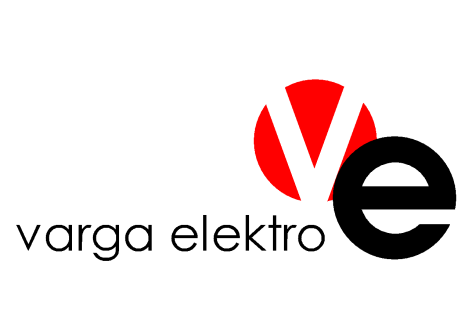 nad 1 do 35 kV10 mnad 35 do 110 kV15 mnad 110 do 220 kV20 mnad 220 do 400 kV25 mnad 400 kV35 mKáblové vedenie do 110 kV1 mKáblové vedenie nad 110 kV3 mKódPriestorVonkajší vplyvIAA - teplota okoliaAA 7AB - atmosferické podmienkyAB 7AC - nadmorská výškaAC 1AD - Výskyt vodyAD 2AE - výskyt cudzích teliesAE 1AF - výskyt korózieAF 2AG - mechanický nárazAG 1AH - vibrácieAH 1AK - výskyt rastlinstvaAK 1AL - výskyt živočíchovAL 1AM - žiarenia a iné pôsobeniaAM 1AN - slnečné žiarenieAN 1AP - seizmické účinkyAP 1AQ - búrková činnosťAQ 3AR - pohyb vzduchuAR 1AS - vietorAS 2BA - schopnosť osôbBA 2BC - dotyk osôb so zemouBC 2BD - podmienky úniku v prípade nebezpečenstvaBD 1BE - povaha spracúvaných a skladovaných látokBE 1CA - stavebné materiályCA 1CB - konštrukcia budovyCB 1